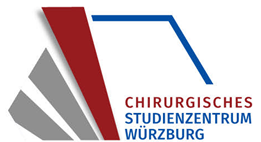 Das Chirurgische Studienzentrum Würzburg sucht ab 01.10.2022zwei studentische Hilfskräftezur Unterstützung von Qualitätssicherungsprojekten.Sie arbeiten in einem Team aus Chirurgen, Studienärzten und Doktoranden und unterstützen die Datenbankeingabe von Registern am PC. Es besteht im Verlauf grundsätzlich auch die Möglichkeit ein eigenes Promotionsprojekt zu entwickeln.Die Arbeitszeit kann flexibel (auch abends oder am Wochenende) eingeteilt werden. Ein Arbeitsplatz im ZOM wird zur Verfügung gestellt.Wir erwarten eine regelmässige Arbeitszeit von 40 Stunden pro Monat. Der aktuelle Stundensatz beträgt 10,50 €. Die Beschäftigungsdauer ist zunächst für 12 Monate vorgesehen.Bitte senden Sie Ihre Kurzbewerbung mit Lebenslauf per Email. Wir freuen uns auf Ihre Bewerbung!Kontakt: Priv.-Doz. Dr. med. Johan Lock Email: lock_j@ukw.de Tel.: 201-38615